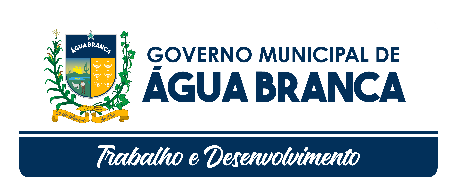                                             SECRETARIA DE CULTURA, TURISMO ESPORTE E LAZER                                                       LEI PAULO GUSTAVO – ÁGUA BRANCA 2023EDITAL DE CHAMAMENTO PÚBLICO Nº 001/2023 – LPG – DEMAIS ÁREAS DA CULTURAANEXO I – FICHA DE INSCRIÇÃO1. FICHA DE INSCRIÇÃO: DADOS DO PROPONENTEProponente é pessoa física ou pessoa jurídica? (	) Pessoa Física	(	) Pessoa JurídicaPARA PESSOA FÍSICA:Nome Completo:Nome artístico ou nome social (se houver):CPF:RG:Data de nascimento:E-mail:Telefone:Endereço completo:CEP:Cidade:Estado:Você reside em quais dessas áreas?(	) Zona urbana central       (   ) Zona urbana periférica                                        (    ) Zona ruralGênero(	) Mulher (    ) Homem (     ) Mulher Trans (	) Homem Trans(	) Pessoa Não Binária   (     ) Prefiro não informarRaça/cor/etnia(	) Branca (    ) Preta (	) Parda (    ) Indígena                                  (    ) AmarelaVocê é uma Pessoa com Deficiência - PCD?(	) Sim      (	 ) NãoCaso tenha marcado "sim", qual tipo de deficiência?(	) Auditiva	(	) Física	(	) Intelectual	(	) Múltipla	(	) VisualQual o seu grau de escolaridade?(	) Não tenho Educação Formal            (     ) Ensino Fundamental Incompleto (	) Ensino Fundamental Completo        (     ) Ensino Médio Incompleto (	) Ensino Médio Completo                  (     ) Curso Técnico Completo(	) Ensino Superior Incompleto                                                                                                                                                                                                                                                                                                                                                                                           (     ) Ensino Superior Completo (	) Mestrado Incompleto                        (     ) Mestrado Completo(	) Doutorado Incompleto                        (     ) Doutorado Completo(	) Pós-Graduação Lato Senso Incompleta (	) Pós-graduação Lato Senso CompletaQual a sua renda mensal fixa individual (média mensal bruta aproximada) nos últimos 3 meses?[Calcule fazendo uma média das suas remunerações nos últimos 3 meses, considerando que, em 2023, o salário mínimo foi fixado em R$ 1.320,00.](   ) Nenhuma renda ( ) Até 1 salário mínimo (    ) De 1 a 3 salários mínimos (    ) De 3 a 5 salários mínimos (    ) De 5 a 8 salários mínimos ( ) De 8 a 10 salários mínimos(   ) Acima de 10 salários mínimosVocê é beneficiário de algum programa social?Qual a sua principal função/profissão no campo artístico e cultural?(	) Artista, Artesão(a), Brincante, Criador(a) e afins(	) Instrutor(a), oficineiro(a), educador(a) artístico(a)-cultural e afins (	) Curador(a), Programador(a) e afins(	) Produtor(a)(	) Gestor(a)(	) Técnico(a)(	) Consultor(a), Pesquisador(a) e afins.(	) Outra – indicar: 	Faça uma breve descrição da sua atividade: Declaro ainda, está ciente de que declaração falsa implicar na sanção penal prevista no art. 299 do código penal.________________________________________________Assinatura(	) Não(	) Garantia-Safra(	) Bolsa família(	) Seguro-Defeso(	) Benefício de Prestação Continuada(	) Outro(	) Programa de Erradicação do Trabalho Infantil